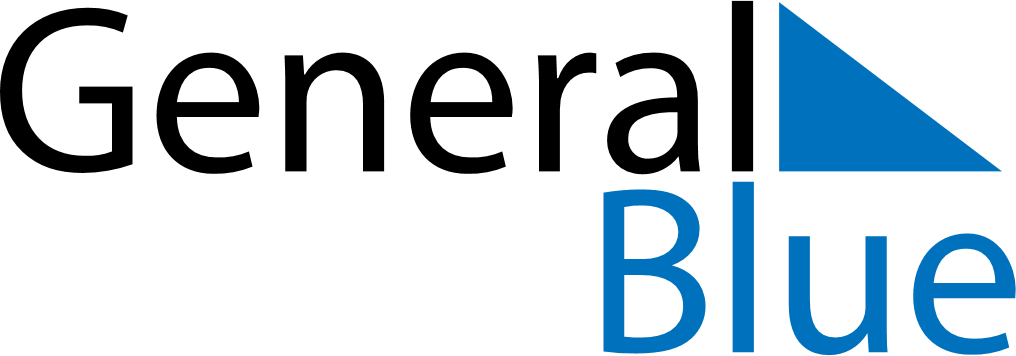 February 2021February 2021February 2021Cocos IslandsCocos IslandsSundayMondayTuesdayWednesdayThursdayFridaySaturday12345678910111213Chinese New YearChinese New Year (2nd Day)14151617181920Chinese New Year (2nd Day) (substitute day)2122232425262728